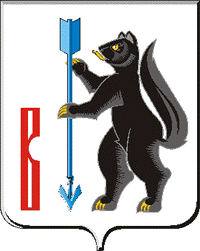 АДМИНИСТРАЦИЯГОРОДСКОГО ОКРУГА ВЕРХОТУРСКИЙП О С Т А Н О В Л Е Н И Еот 12.11.2021г. № 845г. Верхотурье  Об утверждении Перечня главных администраторов доходов бюджета городского округа Верхотурский и Перечня главных администраторов источников финансирования дефицита бюджета городского округа Верхотурский          В соответствии с пунктом 3.2 статьи 160.1 и пунктом 4 статьи 160.2 Бюджетного кодекса Российской Федерации, постановлением Правительства Российской Федерации от 16 сентября 2021 года № 1569 «Об утверждении общих требований к закреплению за органами государственной власти (государственными органами) субъекта Российской Федерации, органами управления территориальными фондами обязательного медицинского страхования, органами местного самоуправления, органами местной администрации полномочий главного администратора доходов бюджета и к утверждению перечня главных администраторов доходов бюджета субъекта Российской Федерации, бюджета территориального фонда обязательного медицинского страхования, местного бюджета» и постановлением Правительства Российской Федерации от 16 сентября 2021 года № 1568 «Об утверждении общих требований к закреплению за органами государственной власти (государственными органами) субъекта Российской Федерации, органами управления территориальными фондами обязательного медицинского страхования, органами местного самоуправления, органами местной администрации полномочий главного администратора источников финансирования дефицита бюджета и к утверждению перечня главных администраторов источников финансирования дефицита бюджета субъекта Российской Федерации, бюджета территориального фонда обязательного медицинского страхования, местного бюджета», руководствуясь Уставом городского округа Верхотурский,ПОСТАНОВЛЯЮ:1.Утвердить:        	1) Перечень главных администраторов доходов бюджета городского округа Верхотурский (приложение № 1);        	2) Перечень главных администраторов источников финансирования дефицита бюджета городского округа Верхотурский (приложение № 2).	2.В случаях изменения состава и (или) функций главных администраторов доходов бюджета и главных администраторов источников финансирования дефицита бюджета, а также изменения принципов назначения и присвоения структуры кодов классификации доходов бюджетов Финансовое управление Администрации городского округа Верхотурский в праве вносить соответствующие изменения в перечень главных администраторов доходов бюджета городского округа Верхотурский и в перечень главных администраторов источников финансирования дефицита бюджета городского округа Верхотурский.	3.Настоящее постановление применяется к правоотношениям, возникающим при составлении и исполнении бюджета городского округа Верхотурский, начиная с бюджета на 2022 год и на плановый период 2023 и 2024 годов.        	4.Опубликовать настоящее постановление в информационном бюллетене «Верхотурская неделя» и разместить на официальном сайте городского округа Верхотурский.        	5.Контроль исполнения настоящего постановления возложить на начальника Финансового управления Администрации городского округа Верхотурский Глушкову С.Н.        Глава городского округа Верхотурский		                                        А.Г. Лиханов